		Agreement		Concerning the Adoption of Uniform Technical Prescriptions for Wheeled Vehicles, Equipment and Parts which can be Fitted and/or be Used on Wheeled Vehicles and the Conditions for Reciprocal Recognition of Approvals Granted on the Basis of these Prescriptions*(Revision 2, including the amendments which entered into force on 16 October 1995)_________		Addendum 45 – Regulation No. 46		Revision 5 - Amendment 3 – Corrigendum 1Corrigendum 1 to Supplement 1 to the 04 series of amendments (Erratum by the secretariat)		Uniform provisions concerning the approval of devices for indirect vision and of motor vehicles with regard to the installation of these devices_________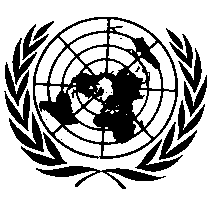 UNITED NATIONSParagraphs 21.11. to 21.16. (former), replace by:Paragraphs 21.11. to 21.16. (former), re-number as paragraphs 21.10. to 21.15. and in paragraph 21.16. (former), correct the reference to paragraph 21.15. to read paragraph 21.14.E/ECE/324/Rev.1/Add.45/Rev.5/Amend.3/Corr.1−E/ECE/TRANS/505/Rev.1/Add.45/Rev.5/Amend.3/Corr.1E/ECE/324/Rev.1/Add.45/Rev.5/Amend.3/Corr.1−E/ECE/TRANS/505/Rev.1/Add.45/Rev.5/Amend.3/Corr.1E/ECE/324/Rev.1/Add.45/Rev.5/Amend.3/Corr.1−E/ECE/TRANS/505/Rev.1/Add.45/Rev.5/Amend.3/Corr.125 November 2015